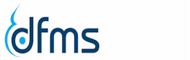 Course:  Ultrasound during labour and deliveryDanish Society of Fetal MedicineThursday 5th October 2017Location: Auditorium 2, Rigshospitalet, Copenhagen
Objective: The course is intended at sonographers and medical doctors working in the area of obstetrics and obstetric ultrasound. The course will aim to give an update on ultrasound during labour and delivery.Language: English.
Registration:  E-mail Tina Käehne: tina.kaehne@rsyd.dk stating name, department and EAN number.Registration Fee: Dkk. 1000 incl. lunch and coffee.Organizers: Karen Wøjdemann, Consultant, PhD, Department of surgery, Bornholms HospitalE-mail: karen.reinhold.woejdemann@regionh.dkPia Ertberg, Consultant, Department of Obstetrics, Herlev Hospital. E-mail: pia.ertberg.02@regionh.dk

Speakers: Bradley de Vries, Consultant, MD, Clinical senior lecturer, Sydney University, AustraliaTorbjørn Eggebø, MD, Seksjonsoverlege at KK, St. Olavs Hospital, Professor at NTNU, NorwayLars H. Pedersen, Associate Professor, Consultant, MD, PhD, Aarhus University and Aarhus University HospitalProgramme:09.30   Registration and coffee10.00   Ultrasound during labour				T. Eggebø     11.00   Ultrasound at full dilatation incl. demonstration		B. de Vries 11.45   Lunch12.45   Manuel rotation - how to perform and evidence for use	B. de Vries  		                                                                    13.45   Ultrasound and Vacuum extraction	T. Eggebø	  14.15   Tea/Coffee14.45   Peripartum ultrasound of the placenta	L. H. Pedersen	 15.15   Panel discussion	   15.45   Evaluation of the day	K. Wøjdemann & P. Ertberg 